Figure S2 Simulated patterns for periodic regression models with two lunar predictors. For each simulation, a was set at 4; x1 and x2 were set at 4. The lunar cycle starts at 0001 h on the morning after the full moon. 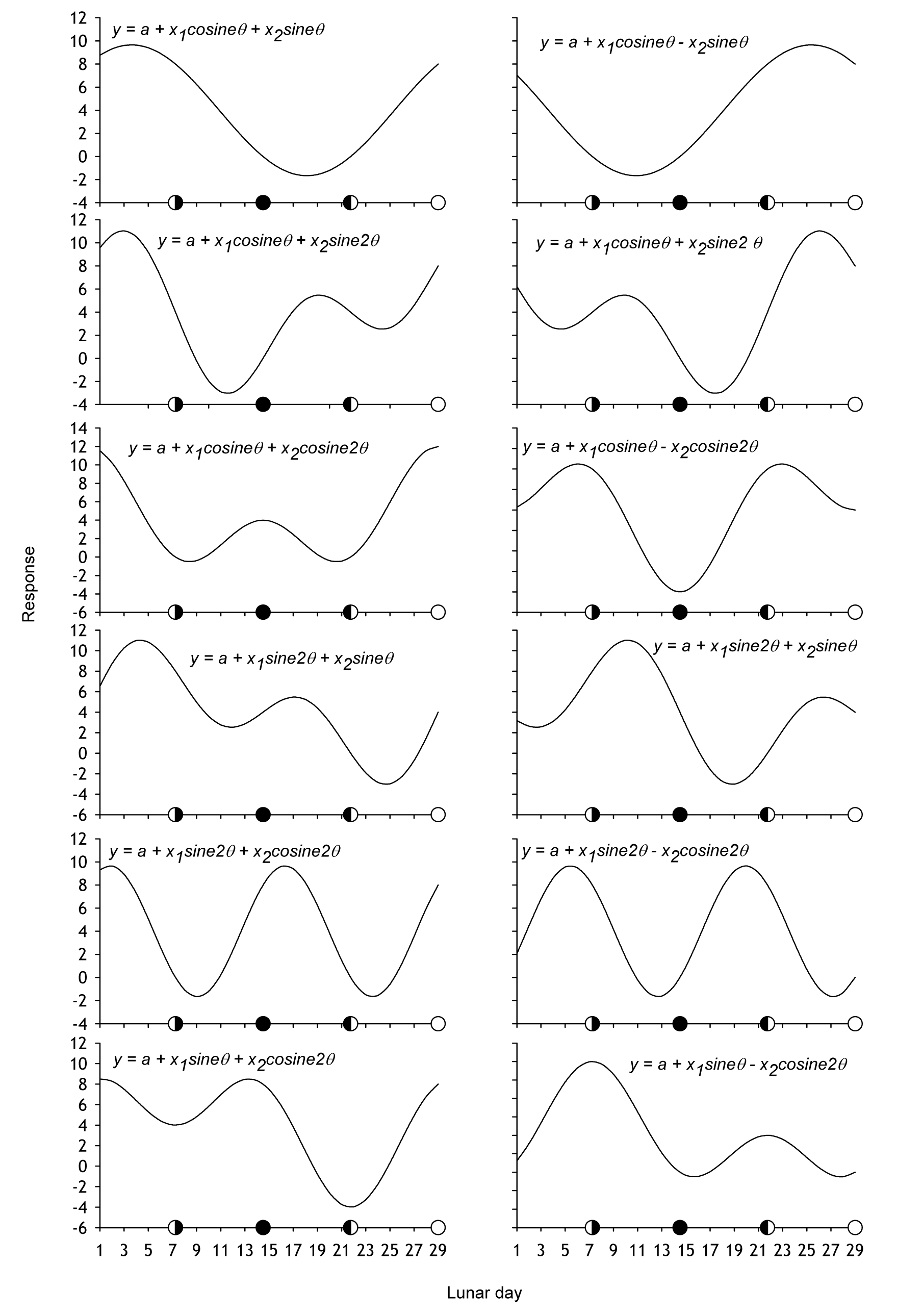 